Aftale om fravær ved fødsel og adoption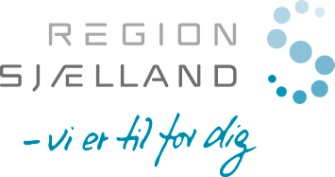 Sendes til Koncern HR – Center for Løn og PersonaleVejledning til ”Fravær ved fødsel og adoption”Blanketten skal anvendes hver gang der er nye oplysninger i forbindelse med barsel-, fædre og forældreorlov.Hurtigst muligt efter fødslen skal nærmeste leder/Center for Løn og Personale have besked om fødselsdatoen, barselorloven starter dagen efter fødslen og senest 8 uger efter fødslen skal nærmeste leder/Center for Løn og Personale have besked om hvornår arbejdet genoptages.Blanketten udfyldes med barsel- fædre og forældreorlov. Med løn Moderen:Pligt til at holde 2 uger umiddelbart efter fødslen/adoptionRet til at holde 12 ugerRet til at holde 6 uger, som er øremærket hendeFaderen:Ret til at holde 2 uger i tilknytning til fødslen/modtagelsen i hjemmetRet til at holde 6 uger (børn født til og med 31. marts 2015)Ret til at holde 7 uger (for børn født fra og med 1. april 2015)Fælles:Ret til at holde 6 uger efter 14. uge. Ugerne kan deles af forældrene, eller tages alene af moderen eller faderen.  Den/de som skal tage orloven skal være omfattet af Barselsaftalen.Uden løn Moderen: 32 uger efter 14. ugeDe 32 uger kan forlænges med 8 eller 14 ugerFaderen:32 uger efter 14. ugeDe 32 uger kan forlænges med 8 eller 14 ugerDertil er ret til at udskyde mindst 8 og højst 13 uger af forældreorlov (efter den 14. uge) – kan kun benyttes af den ene af forældrene. Der kan aftales andet antal uger med arbejdsgiver. Delvis genoptagelse af arbejdet kan ske i de første 14 uger og op til 32 uger herefter. Skal ske i direkte forlængelse af barsel eller orlov. Ved afholdelse af ferie, eller hvis arbejdet genoptages fuldt ud i en periode, bortfalder muligheden for delvis genoptagelse af arbejdet. Efter aftale med arbejdsgiver er det muligt at holde ferie mellem perioderne med og uden løn. Hvis der afholdes ferie sådanne, bortfalder muligheden for efterfølgende at aftale forlængelse af orloven eller delvist genoptagelse.Eventuelle spørgsmål til blanketten kan rettes til khrlonogpersonale@regionsjaelland.dk eller via telefonisk henvendelse til afdelingens daglige kontaktperson i Center for Løn og Personale.Navn:      Stilling:      Cpr. nr.:      Afdeling/sygehus:      Telefonnr.:      Faktisk fødsel den:      Husk Hurtigst muligt efter fødslen at give afdelingsledelsen besked om fødselsdatoen.Senest 8 uger efter fødslen at give afdelingsledelsen besked om, hvornår arbejdet genoptages.Moderen14 ugers barselsorlov*Startdato:      Slutdato:      Moderen6 ugers forældreorlov (øremærket moderen)Startdato:      Slutdato:      *Når barselsorlovens slutdato findes, regnes der først fra dagen efter faktisk fødselNår barselsorlovens slutdato findes, regnes der først fra dagen efter faktisk fødselNår barselsorlovens slutdato findes, regnes der først fra dagen efter faktisk fødselFaderen2 ugers fædreorlovStartdato:      Slutdato:      Faderen7 ugers forældreorlov (øremærket faderen) (For børn født før 1.4.2015 har faderen 6 ugers orlov).Startdato:      Slutdato:      6 uger **Moderen; antal uger:Startdato:      Slutdato:      6 uger **Faderen; antal uger:Startdato:      Slutdato:      **Disse uger kan efter ønske deles mellem moderen og faderen, hvis begge er omfattet af Barselsaftalen. Eller tages alene af moderen/faderen.Disse uger kan efter ønske deles mellem moderen og faderen, hvis begge er omfattet af Barselsaftalen. Eller tages alene af moderen/faderen.Disse uger kan efter ønske deles mellem moderen og faderen, hvis begge er omfattet af Barselsaftalen. Eller tages alene af moderen/faderen.Forældreorlov uden lønAntal uger:Startdato:Slutdato:FerieAfholdes, antal timer:      Startdato:      Slutdato:      FerieOverføres, antal timer:      Udbetales, antal timer:      Udbetales, antal timer:      Forlænget forældreorlov uden løn 8 el. 14 ugerStartdato:      Slutdato:      Overfører omsorgsdage (inkl. søskendes) *Overfører omsorgsdage (inkl. søskendes) *Antal dage:      Antal dage:      Afholder omsorgsdageAfholder omsorgsdageStartdato:      Slutdato:      *Der kan kun overføres omsorgsdage på søskende, såfremt at der har været fravær hele kalenderåret pga. graviditetsgener, barsel med eller uden løn.Der kan kun overføres omsorgsdage på søskende, såfremt at der har været fravær hele kalenderåret pga. graviditetsgener, barsel med eller uden løn.Der kan kun overføres omsorgsdage på søskende, såfremt at der har været fravær hele kalenderåret pga. graviditetsgener, barsel med eller uden løn.Delvis genoptagelse af arbejdetStartdato:      Slutdato:      Delvis genoptagelse af arbejdetAntal timer / uge:      Antal uger:      Udskyder forældreorlovAntal uger:      Antal uger:      Afholder udskudt forældreorlov*Startdato:      Slutdato:      *dokumentation for rest af orlov skal foreligge, evt. fra www.borger.dk under ”Min barsel”*dokumentation for rest af orlov skal foreligge, evt. fra www.borger.dk under ”Min barsel”*dokumentation for rest af orlov skal foreligge, evt. fra www.borger.dk under ”Min barsel”Genoptager arbejdetStartdato:      VIGTIGT! For at være berettiget til fuld løn skal du være berettiget til fulde dagpenge, hvilket du bekræfter med din underskrift herunder.Dato:Nærmeste leders underskrift:Dato:Moderens underskrift:Dato: Faderens underskrift: